المؤتمر العربي الثاني للأراضي       نموذج التقديم المحاضرات التخصصية     المقدمةيسر حكومة جمهورية مصر العربية أن تعلن عن المؤتمر الثاني للأراضي العربية الذي سينظم تحت رعاية وزير الإسكان والمرافق والمجتمعات العمرانية المصرية. سينظم المؤتمر المركز القومي لبحوث الإسكان والبناء الذي يمثله معهد الدراسات والتدريب الحضري بالشراكة مع موئل الأمم المتحدة ، والشبكة العالمية لأدوات الأراضي، والبنك الدولي ، والمؤسسة الألمانية للتعاون الدولي ودائرة الأراضي والأملاك في دبي. سيسمح المؤتمر بالحضور الشخصي والافتراضي ، وسيعقد في 22 و 23 و 24 فبراير 2021 في القاهرة ، مصر.يمثل المؤتمر علامة بارزة في خارطة الطريق نحو إقامة حوكمة رشيدة للأراضي في المنطقة العربية. سيعمل المؤتمر على تعزيز الإدارة الجيدة للأراضي وإدارة الأراضي من خلال التركيز على أولويات مبادرة الأراضي العربية: تعزيز التعاون والتنسيق ؛ تطوير وتبادل المعرفة ؛ تطوير قدرات الأفراد والمنظمات ؛ ودعم تنفيذ البرامج والتدخلات المتعلقة بالأراضي. سيكون المؤتمر منصة لمناقشة تجارب البلدان ، وتقديم أبحاث جديدة ، وتعزيز الدعم والملكية على مستوى عالٍ لمعالجة إدارة الأراضي ، وتمكين وتطوير قدرات أصحاب المصلحة في الأراضي في المنطقة.المحاضرات التخصصيةما هي المحاضرات التخصصية؟ المحاضرات التخصصية هي حدث مدته ساعتان حول موضوع محدد يتعلق بموضوعات المؤتمر الثاني للأراضي العربية. ستتم قيادة المحاضرات التخصصية من حيث المحتوى والتسهيل من قبل المنظمة (المنظمات) المقدمة و سيتم استضافتها داخل المبنى الرئيسي للمؤتمر وعلى منصة المؤتمر الرئيسية عبر الإنترنت لأولئك الذين سيحضرون المؤتمر عبر شبكة الانترنت. ستُعقد المحاضرات التخصصية في اليوم الثالث من المؤتمر (24 فبراير 2021) دون أي تكلفة على المنظمة المشاركة. كما سيتم توفير الترجمة الفورية.كيف يعمل تقديم طلب المحاضرات التخصصية ؟ بمجرد قيامك أنت / مؤسستك بملء المعلومات المطلوبة في إستمارة التقديم هذه ، يجب إرسال الإستمارة إلى unhabitat-arablandinitiative@un.org  بحلول 10 نوفمبر 2020. بعد ذلك ، لجنة مراجعة تقنية مكونة من أعضاء منظمي المؤتمر ستقوم بفحص التقديم وإبلاغك بما إذا كان قد تم قبول محاضراتكم التخصصية. اللغة - يمكن عقد المحاضرات التخصصية باللغة العربية أو الفرنسية أو الإنجليزية. سيتم توفير الترجمة الفورية (عربي / إنجليزي). إستبيان المحاضرات التخصصيةلمزيد من المعلوماتللمزيد من المعلومات حول المؤتمر الثاني للأراضي العربية، قم بزيارة موقع مبادرة الأراضي العربية أو اتصل بالدكتورة دعاء الشريف ، المديرة التنفيذية لـمعهد الدراسات والتدريب الحضري ، أمبريتا تمبرا أو الحبيب بنمختار ، موئل الأمم المتحدة / الشبكة العالمية لأدوات الأراضي ، أو وائل زقوت ، البنك الدولي .نتطلع لحضوركم في المؤتمر العربي الثاني للأراضي!شركاء مبادرة الأراضي العربية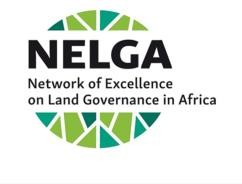 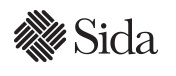 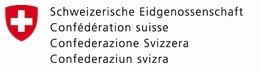 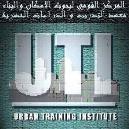 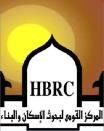 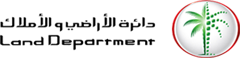 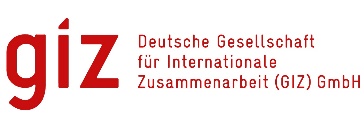 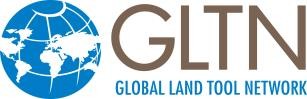 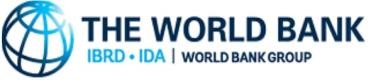 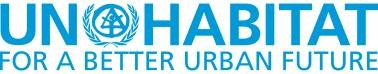 العنوانالعنوانالعنوانالعنوانالعنوانالعنوانالعنوان المقترحالعنوان المقترحالعنوان المقترحيرجى توضيح علاقة الفصل الرئيسي المقترح بموضوعات المؤتمر (100-150 كلمة كحد أقصى)يرجى توضيح علاقة الفصل الرئيسي المقترح بموضوعات المؤتمر (100-150 كلمة كحد أقصى)يرجى توضيح علاقة الفصل الرئيسي المقترح بموضوعات المؤتمر (100-150 كلمة كحد أقصى)العلاقة بموضوعات المؤتمرالعلاقة بموضوعات المؤتمرالعلاقة بموضوعات المؤتمرالمنظمة (المنظمات) الرائدةالمنظمة (المنظمات) الرائدةالمنظمة (المنظمات) الرائدةالمنظمة (المنظمات) الرائدةالمنظمة (المنظمات) الرائدةالمنظمة (المنظمات) الرائدةاسم المنظمةاسم المنظمةاسم المنظمةالموقع الإلكترونيالموقع الإلكترونيالموقع الإلكترونيمعلومات الناطق الرسمي للمحاضرات التخصصيةمعلومات الناطق الرسمي للمحاضرات التخصصيةمعلومات الناطق الرسمي للمحاضرات التخصصيةالبريد الإلكتروني لناطق الرسميالبريد الإلكتروني لناطق الرسميالبريد الإلكتروني لناطق الرسميرقم هاتف الناطق الرسميرقم هاتف الناطق الرسميرقم هاتف الناطق الرسميموجز المنظمة (100 - 150 كلمة)موجز المنظمة (100 - 150 كلمة)موجز المنظمة (100 - 150 كلمة)موجز المنظمة (100 - 150 كلمة)موجز المنظمة (100 - 150 كلمة)موجز المنظمة (100 - 150 كلمة)الأشخاص ذوي الخبرة المعنيينالأشخاص ذوي الخبرة المعنيينالأشخاص ذوي الخبرة المعنيينالأشخاص ذوي الخبرة المعنيينالأشخاص ذوي الخبرة المعنيينالأشخاص ذوي الخبرة المعنيينالدور)منسق ، مقدم ، مقرر(المنظمة الوظيفةالوظيفةالاسمالتحية)السيد ، السيدة ، السيدة ، د... (وصف المحتوى الذي تمت مناقشته في المحاضرات التخصصيةوصف المحتوى الذي تمت مناقشته في المحاضرات التخصصيةوصف المحتوى الذي تمت مناقشته في المحاضرات التخصصيةوصف المحتوى الذي تمت مناقشته في المحاضرات التخصصيةوصف المحتوى الذي تمت مناقشته في المحاضرات التخصصيةوصف المحتوى الذي تمت مناقشته في المحاضرات التخصصيةيرجى وصف خلفية الجلسة والموضوعات التي سيتم تناولها والأهداف المقصودة (200-300 كلمة)يرجى وصف خلفية الجلسة والموضوعات التي سيتم تناولها والأهداف المقصودة (200-300 كلمة)يرجى وصف خلفية الجلسة والموضوعات التي سيتم تناولها والأهداف المقصودة (200-300 كلمة)يرجى وصف خلفية الجلسة والموضوعات التي سيتم تناولها والأهداف المقصودة (200-300 كلمة)يرجى وصف خلفية الجلسة والموضوعات التي سيتم تناولها والأهداف المقصودة (200-300 كلمة)يرجى وصف خلفية الجلسة والموضوعات التي سيتم تناولها والأهداف المقصودة (200-300 كلمة)النتائج المتوقعةالنتائج المتوقعةالنتائج المتوقعةالنتائج المتوقعةالنتائج المتوقعةالنتائج المتوقعةصف بإيجاز النتائج المتوقعة / ما الذي يحاول المنظمون تحقيقه من خلال هذا الحدث (100-150 كلمة)صف بإيجاز النتائج المتوقعة / ما الذي يحاول المنظمون تحقيقه من خلال هذا الحدث (100-150 كلمة)صف بإيجاز النتائج المتوقعة / ما الذي يحاول المنظمون تحقيقه من خلال هذا الحدث (100-150 كلمة)صف بإيجاز النتائج المتوقعة / ما الذي يحاول المنظمون تحقيقه من خلال هذا الحدث (100-150 كلمة)صف بإيجاز النتائج المتوقعة / ما الذي يحاول المنظمون تحقيقه من خلال هذا الحدث (100-150 كلمة)صف بإيجاز النتائج المتوقعة / ما الذي يحاول المنظمون تحقيقه من خلال هذا الحدث (100-150 كلمة)مخطط جدول الأعمالمخطط جدول الأعمالمخطط جدول الأعمالمخطط جدول الأعمالمخطط جدول الأعمالمخطط جدول الأعمالملاحظات إضافيةالأدوار / المسؤوليةجدول الأعمالجدول الأعمالالوقتالوقت